Publicado en Madrid el 10/06/2019 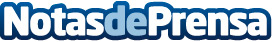 Según DondeReparo.com, en España se rompen más de 4 millones de móviles al añoLas roturas de teléfonos son más habituales de lo que parece. La startup asegura que cada 5 segundos se rompe un nuevo teléfono en nuestro paísDatos de contacto:DondeReparo.comBuscador de reparaciones de móviles con descuento, de momento en Madrid650682831Nota de prensa publicada en: https://www.notasdeprensa.es/segun-dondereparo-com-en-espana-se-rompen-mas Categorias: Nacional E-Commerce Dispositivos móviles http://www.notasdeprensa.es